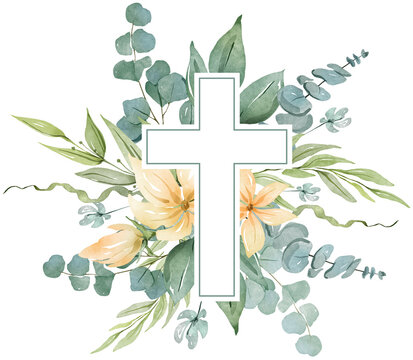 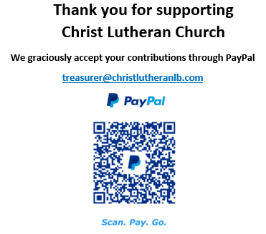 Christ Lutheran ChurchWeek at a GlanceMay 7 – May 14Today, May 79:30am        Worship -In Person & Live StreamedMonday, May 8No Events PlannedTuesday, May 99:00am         Cover G’s6:00pm         Executive Council7:00pm         Church CouncilWednesday, May 109:45am         Bible Study (Zoom format)6:30pm         Bible Study Thursday, May 116:00pm         OA Book Club12:00pm       OWLs (Older Wiser Lutherans) Lunch6:00pm         Guide Dogs of America Puppy ClassFriday, May 126:00am         OA MeetingSaturday,  May 1312:00pm        Sons of Norway     Sunday  May 14 Mother’s Day9:30am         Worship-In Person & Live Streamed Flowers this morning are given to the glory of God by Ingrid Fuelleman-Ramos in honor of Katelyn Ramos’s birthday and in memory of Dottie Fuelleman.New Life Beginnings With a full house of mothers and children and prices going up on everything, they are currently in need of some gift cards to Sam’s Club, Costco, Target, Walmart or Smart & Final  These will be used to purchase groceries and supplies for the families in the home. They are also open to receiving home grown produce such as oranges, apples, avocados, squash, etc.  Gift cards can be placed in the offering tray with your name attached. We will be collecting until next Sunday.Sunday May 21 will be our second congregation meeting of the year.  We will gather at 11:00am after worship in the social hall. Light refreshments will be provided.  Please be sure to stay after service to hear the latest and greatest about CLC.Sunday, May 28th we celebrate Pentecost, and we will be welcoming new members.  If you are interested in joining Christ Lutheran and haven’t already spoken to Pastor Laurie, please contact the office and we will make those arrangements. Sunday, June 4th will be Graduate Sunday  We will take time to celebrate and bless our graduates during worship and host a reception after on the patio.This morning’s worship assistants:Assisting Minister: Gary BurkardReader: Shannon TimneyCommunion Assistants: Angie and Ron Nelson, Mike Maricle Altar Guild: Sue Bredenkamp, Claudia FitzpatrickGreeters: Andy and Kristine TrostUshers: Linda McGee, Mark Ennen, Claudia FitzpatrickThank you allThe Healing Power of the Holy SpiritWe pray for:Members at Home or in Care Centers: Justin Bartlow, Laurie Ennen, Ione Marchael, Sydney Nichols, and Frances Willms.  Those struggling with illness or other concerns: Don Darnauer, Judy Haenn, Daniel Howard,  Chris and Sheryl Hunter, Karen Koch, Bary & Janice Schlieder, Kurt Weisel, Gary & Linda Zimmerman.*Family & Friends: Michael, Noah,  Marylyn, Terry, Cheryl,  Lois Brown, Zach Burkard,  Byron, John Caldwell, Scott Carr,  Charlie and David Corm, Mary Croes, Glenn Darnauer,  Tamara Fitzgerald, Brechin Flournoy, Gina Barvy Fournier, Alberta Gray, Cindy Gray, Helen Hagen, Evie Holdhusen, Kylie & Crystal Huber, Doris Jung, Jeff and Cindy, Ben Kalish, Barb Korsmo, Katrina Lahr, Sue Lance, Ronda Lynn, Paula Pettit, Kristina & Scott Randolph, Emily Renton, Cindy, Mary Kathryn Rivera,  JR Rose, Vicki Thompson,  Jessica, and Jenny West. *Names are included on the prayer list for 30 days unless specific requests are made through the office.We also pray for the ongoing work of: + Christ Lutheran’s Pastoral Call Committee + Linda Gawthorne among the Kogi people of Colombia  + First responders who provide safety, security, and care + Those serving in our nation's military, especially: Samuel Brown, Ryan Dorris,      Morgan Llewellyn, Johnny Luna, Jim Reeder, Steven, Brina and Michael      Navarro. Please provide us with  names of  those you wouldlike to include in these prayers. + Presiding Bishop Elizabeth Eaton, Bishop Brenda Bos, Pastors, and elected       leaders of our church.